DRAGI SEDMOŠOLCI,Za ta teden imata  obe skupini enaka navodila, saj bomo pisali preverjanje znanja.V četrtek, 7. maja boste od 12.00 do 13.00 pisali preverjanje znanja v obliki kviza.Vsebina snovi za preverjanje bo: umetna gradiva in pravokotna projekcija.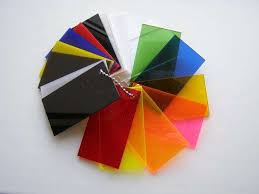 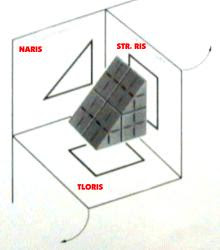 Ob 12.00 se prijavite v kviz.V brskalnik odtipkate :SOCRATIVE,  nato izberete STUDENTS,   ime sobe pa je VESEL626Podpišete se takole:Najprej zapišete razred, nato B (če te uči gospa Beti) ali J (če te uči gospa Jolanda), nato svoje ime (če je v tvoji skupini še kdo z istim imenom, kot ti, zapiši priimek).Ko ste vse naredili po navodilih, pa VESELO NA DELO.V roku enega tedna boste dobili povratno informacijo o tem, kako ste pisali.POZOR: 20. maja bo ravno na tak način potekalo ocenjevanje, zato se ti splača potruditi.